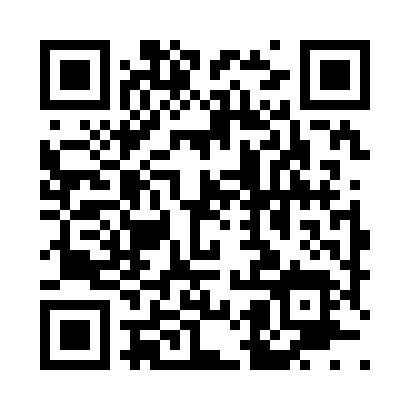 Prayer times for Hunters Park, Minnesota, USAMon 1 Jul 2024 - Wed 31 Jul 2024High Latitude Method: Angle Based RulePrayer Calculation Method: Islamic Society of North AmericaAsar Calculation Method: ShafiPrayer times provided by https://www.salahtimes.comDateDayFajrSunriseDhuhrAsrMaghribIsha1Mon3:155:181:125:259:0611:092Tue3:165:191:135:259:0611:093Wed3:165:201:135:259:0511:094Thu3:175:201:135:259:0511:095Fri3:175:211:135:259:0511:086Sat3:195:221:135:259:0411:077Sun3:205:231:135:259:0411:068Mon3:215:231:145:259:0311:059Tue3:235:241:145:259:0311:0410Wed3:245:251:145:259:0211:0211Thu3:265:261:145:259:0111:0112Fri3:275:271:145:249:0111:0013Sat3:295:281:145:249:0010:5814Sun3:315:291:145:248:5910:5715Mon3:325:301:145:248:5810:5516Tue3:345:311:145:248:5810:5417Wed3:365:321:155:248:5710:5218Thu3:385:331:155:238:5610:5119Fri3:395:341:155:238:5510:4920Sat3:415:351:155:238:5410:4721Sun3:435:361:155:228:5310:4622Mon3:455:371:155:228:5210:4423Tue3:475:381:155:228:5110:4224Wed3:495:401:155:218:5010:4025Thu3:505:411:155:218:4810:3826Fri3:525:421:155:218:4710:3627Sat3:545:431:155:208:4610:3428Sun3:565:441:155:208:4510:3329Mon3:585:451:155:198:4410:3130Tue4:005:471:155:198:4210:2931Wed4:025:481:155:188:4110:26